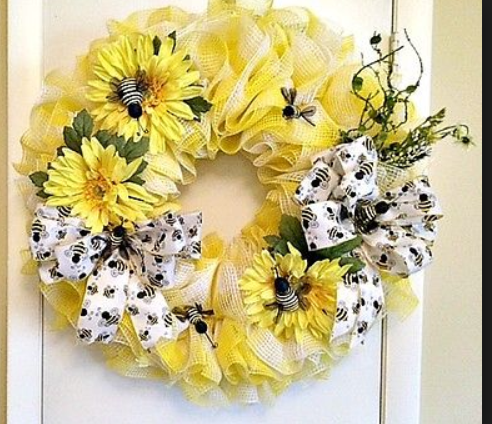 Spring Wreath-making ClassFebruary 2, 2019 – 10:30 am – 12:00 pm – Meeting RoomSpring Wreath-making Class – Learn to make stunning Deco Mesh spring wreaths for fun!Deco Mesh is so versatile that it works for all YOUR decorating needs.  It is weatherproof for outdoors yet delicate enough for indoor decorating.No registration required.For more information, contact Michelle Moreno 979-793-4270.Attendees should bring the following supplies:Deco Mesh (your choice of colors) 2 rolls -  21 in x 10 yards18-inch Wire wreath frame with ties or matching pipe cleanersDecorations of your choosingRibbons and other accessories